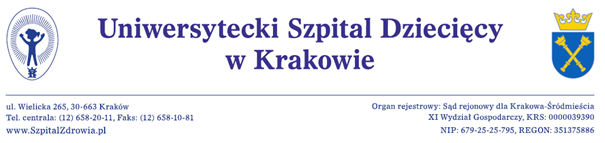 Kraków dnia 17.09.2019 r.WykonawcyStrona internetowa: bip.usdk.plDotyczy: postępowania o udzielenie zamówienia publicznego na dostawę elektrod dla bloku operacyjnego.Numer postępowania: EZP-271-2-71/PN/2019ODPOWIEDZI NR 1  na pytania  dotyczące treści SIWZZamawiający udziela poniżej odpowiedzi na wniesione zapytania i wnioski o wprowadzenie zmian do specyfikacji istotnych warunków zamówienia.PYTANIE 1: Poz. 6 – elektrod neutralnych jednorazowych dzielonych z pierścieniem ekwitopotancjalnym (pełniącym funkcje antyoparzeniową) dla dorosłych o powierzchni aktywnej 128,5mm i całkowitej 170,5mm - pokryta hydrożelem z zakończeniem na klips, na opakowaniu etykieta samoprzylepna do potrzeb dokumentacji zawierająca nr. kat i datę ważności producenta.Poz. 7 – elektrod powrotnych REM, posiadających wszystkie certyfikaty kompatybilności i bezpieczeństwa użytkowania wystawione przez producenta elektrod, o powierzchni aktywnej 107 cm2 i rozmiarach 164x117 mm; Tak nieznaczna różnica wymiaru nie wpłynie w żaden sposób na wartość użytkową ani sposób pracy Zespołu operacyjnego.  ODPOWIEDŹ 1:  ZMIANA: Tak, Zamawiający wyraża zgodę i tworzy z pozycji 6 i 7 osobne zadanie nr 2 (Załącznik nr 3/2). Pozostałe pozycje tworzą zadanie nr 1. W załączeniu zmodyfikowana Specyfikacja Istotnych Warunków Zamówienia. W związku z powyższym Zamawiający zmienia termin składania ofert i otwarcia ofert.Nowy termin:składanie ofert: 26.09.2019r. do godz. 12:00 pok. 2h-06botwarcie ofert:  26.09.2019r. o godz. 12:15 pok. 2h-06bZ poważaniem                                                                                                                          Z-ca Dyrektora ds. Lecznictwa Lek. med. Andrzej Bałaga